Муниципальное дошкольное образовательное учреждениеДетский сад «Тополек»НАБЛЮДЕНИЕ НА ПРОГУЛКЕ«УХОД ЗА ЦВЕТАМИ НА КЛУМБЕ»Возраст детей 6 лет                                              Составитель: воспитатель Курочкина Г.С.г. МышкинИюнь 2018г.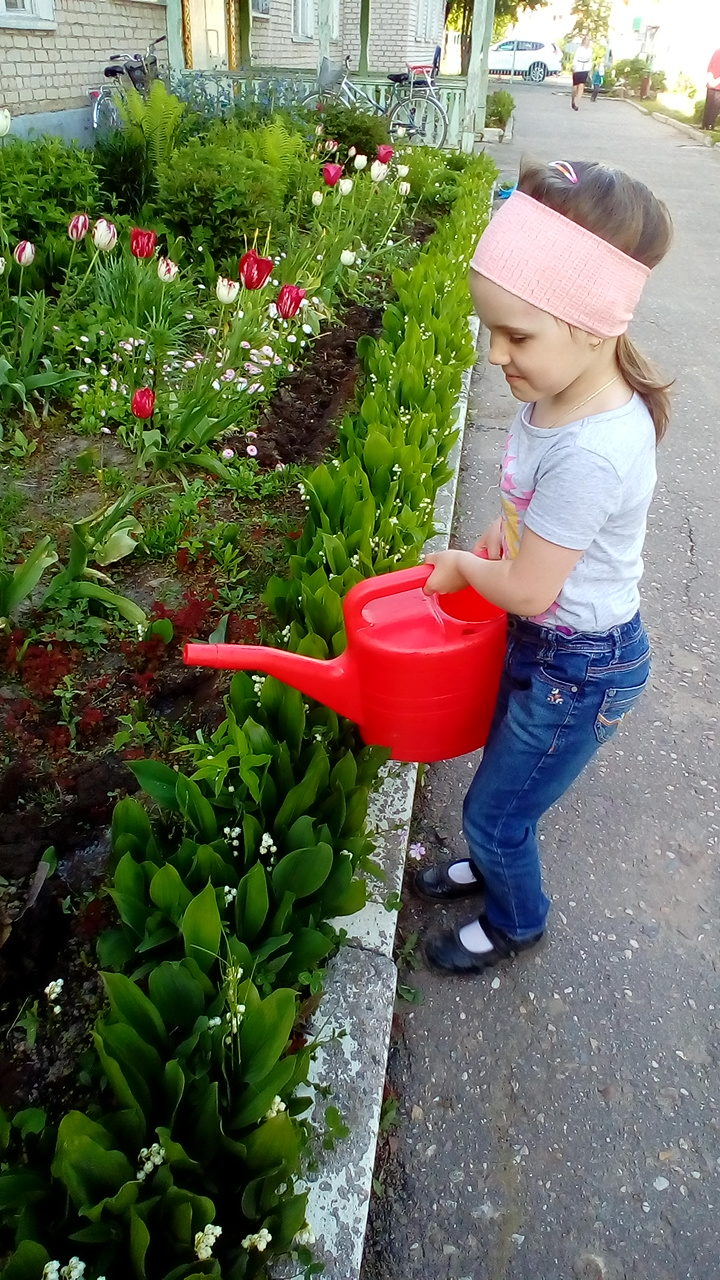 Тема: «Уход за цветами на клумбе».Цель: расширить представление о цветах на клумбе, закрепить умение поливать цветы.Задачи: - обучающие: уточнить с детьми названия цветов на клумбе, знакомить с особенностями строения и отличительными признаками цветов;- развивающие: развивать умение ухаживать за растениями, поливать их; развивать познавательную активность в процессе формирования представлений о цветах на клумбе;- воспитательные: воспитывать любовь к растениям, бережное отношение к ним.Оборудование: иллюстрации цветов с клумбы, плакат с изображением строения цветка, лейки с водой, влажные салфетки, палочки для опыта.Осваиваемые образовательные области: «Социально-коммуникативное развитие», «Познавательное развитие», «Речевое развитие», «Художественно-эстетическое развитие», «Физическое развитие».Виды деятельности: игровая, двигательная, коммуникативная, трудовая, познавательная.Организационная структура прогулки:Наблюдение за цветами на клумбе.Ребята, какое сейчас время года? (Лето)- А что летом больше всего радует глаз, что летом самое красивое, разнообразное, чудесное в природе? (Цветы)Мне не нужен огород, ягода клубникаЛучше клумбы разобью, пусть растет гвоздика.Посажу тюльпан, нарцисс, розу, незабудку.Ты зайди не поленись в сад мой на минутку.Воспитатель подводит детей к клумбе.- Подходите поближе.- Мы пришли с вами в сад.- Что растет в саду? (цветы)- Где ещё растут цветы?- Куда их сажают? (на клумбу)Стих. Соня В. Посадили мы цветы небывалой красоты,Все цветочки разные: белые и красные,Желтые и синие — все цветы красивыеКак прекрасен каждый цвет -Лучше нашей клумбы нет!                                                                             Воспитатель: - Посмотрите на нашу красивую клумбу.- Какие цветы вы видите на ней?(дети отвечают)- Какие вам нравятся цветы больше? - Почему? (Ответы 2-3 детей)- Чтобы вы сделали если бы у Вас было много цветов? (украсили бы весь детский сад, весь город, всю нашу Землю)Беседа по строению цветка.(Показ плаката с изображением строения цветка)- Ребята, а из каких частей состоят цветы?(Стебель, лист, цветок, корень)- Для чего нам нужен корень?(чтобы удерживаться в земле, чтобы пить воду и питательные вещества).- Для чего нужен стебель? (стебель держит растение); На нем находятся листья, цветы и плоды, стебель проводит воду и питательные вещества к листьям, цветам и плодам).- Для чего нужен цветок? (Чтобы радоваться, любоваться им, привлекать насекомых, из них образуются плоды)- Все ли цветы одинаковые? (нет)- Что у них разное? (Цвет)- Назовите какие цвета у них? (белые, красные и т.д.)- А по форме цветы одинаковые? - Ребята, посмотрите, какие разные по окраске и форме цветы на клумбе.- Для чего это нужно? Почему это так?(Для насекомых, для радости, красоты, доброты)- Как называются все цветы, которые выращивают на клумбах? (Садовые цветы)Опытно-экспериментальная деятельность:- Ребята, как вы думаете, везде могут расти цветы?- Хотите проверить?- Возьмите палочки. Представим, что это цветок. Давайте посадим его около дорожки.(Дети пробуют, не протыкается земля)- Земля какая? (твердая)- Будет здесь цветку хорошо жить?- Почему?- Подойдем к клумбе. Проткнем палочкой землю.- Земля какая? (мягкая)- Так какой должна быть земля, почва для растений, цветов?(мягкой, рыхлой, влажной)Оказывается, цветы не везде растут, а только там, где для них созданы благоприятные условия.Трудовая деятельность:Ребята, вам хочется сорвать цветы?(Выслушать ответы)Мы должны над цветами наклонитьсяНе для того, чтоб сорвать или срезатьЧтоб увидеть добрые их лицаИ доброе лицо им показать.- Давайте наклонимся и улыбнемся цветам.- А теперь улыбнемся друг, другу.- Кто из вас видел, как цветы улыбаются?- А чтобы они ещё больше улыбались, что нужно сделать?(Ухаживать за цветами, напоить их водой)- А если их не поливать? (засохнут, умрут)- Давайте польём цветы, и они ещё долго будут нам улыбаться.(Полив цветов)-Ребята, какое мы сделали дело? (Доброе)- Почему Вы так сделали? (Чтобы наш город, Земля были красивые)-  От доброты, добрых дел всё становится краше.- Мы специально сажаем цветы, ухаживаем за ними, поливаем и цветы радуют глаз, приносят счастье и хорошее настроение всем людям Земли, нашего города и детского сада.- Можно рвать и топтать цветы?Нет, ими надо любоватьсяПодвижная игра: (Цветок)Воспитатель:- Мы славно потрудились. Спасибо всем!Итог прогулки:-А теперь скажите, что же Вас больше удивило на прогулке? Что понравилось? Какие цветы растут у нас на клумбе? (ответы детей)А сейчас можете взять игрушки, какие вам хочется, и поиграть самостоятельно! 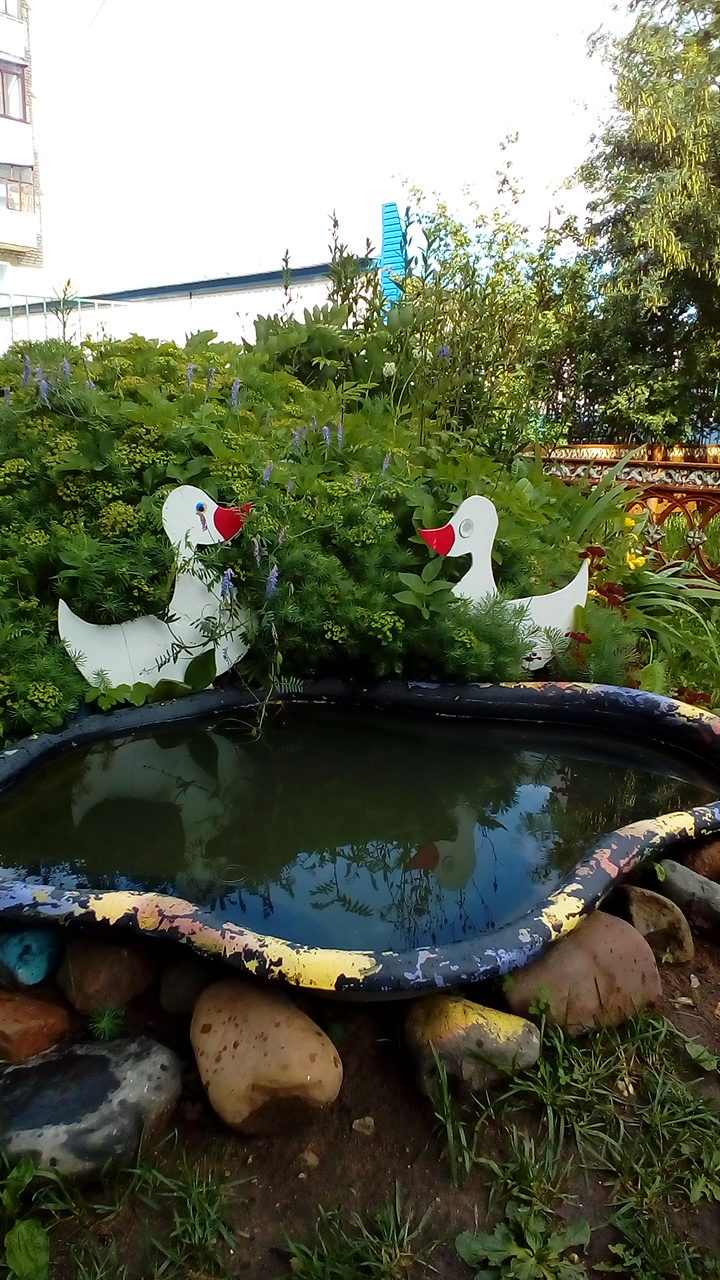 